МУНИЦИПАЛЬНОЕ БЮДЖЕТНОЕ ОБЩЕОБРАЗОВАТЕЛЬНОЕ УЧРЕЖДЕНИЕ « СРЕДНЯЯ ОБЩЕОБРАЗОВАТЕЛЬНАЯ ШКОЛА № 83»ПРИКАЗ«О назначении лица, ответственного за проведение работы по профилактике коррупционных и иных правонарушений и создании комиссии  по соблюдению требований к служебному поведению работников и урегулированию конфликта интересов в МБОУ «СОШ № 83»Во исполнение Федерального закона от 25.12.2008 № 273-ФЗ «О противодействии коррупции», в целях совершенствования работы по профилактике коррупционных и иных правонарушений и необходимости принятия действенных мер по предотвращению и урегулированию конфликта интересов в МБОУ «СОШ № 83»,ПРИКАЗЫВАЮ: Утвердить прилагаемый Кодекс этики и основных правил поведения работников МБОУ «СОШ № 83» (приложение № 1).Утвердить прилагаемый Порядок уведомления директора МБОУ «СОШ № 83» работниками школы о возникшем конфликте интересов или о возможности его возникновения (приложение № 2).Утвердить прилагаемый Порядок уведомления директора МБОУ «СОШ № 83» работниками школы о фактах обращения в целях склонения работника к совершению коррупционных правонарушений и организации проверки этих сведений(приложение № 3»).Назначить лицо, ответственное за проведение работы по профилактике коррупционных и иных правонарушений в МБОУ «СОШ № 83» Овдиенко Анатолия Николаевича, преподавателя-организатора ОБЖ.             4.1. Утвердить прилагаемое Положение о работе лица, ответственного за проведение работы по профилактике коррупционных и иных правонарушений в МБОУ «СОШ № 83» (приложение № 4).             5. Создать комиссию по соблюдению требований к служебному поведению работников и урегулированию конфликта интересов в составе:Председатель комиссии  - Овдиенко Анатолий Николаевич, ответственный за проведение работы по профилактике коррупционных и иных правонарушений;Заместитель председателя комиссии – Сальникова Инна Аркадьевна, учитель;Секретарь комиссии – Кромина Елена Владимировна, секретарь учебной части;Члены комиссии:  Жуковская Виктория Викторовна, учитель начальной школы; Афанасьева Ольга Викторовна, учитель.5.1. Утвердить прилагаемое Положение о комиссии по соблюдению требований к служебному поведению работников и урегулированию конфликта интересов в МБОУ «СОШ № 83» (приложение №.5).            6.  Секретарю комиссии вести журналы учета и  регистрации:            - уведомлений работников МБОУ «СОШ № 83», о фактах обращения в целях склонения работников школы к совершению коррупционных правонарушений и организации проверки этих сведений;           - уведомлений о возникновении конфликта интересов или возможности его возникновения.            7. Лицу, ответственному за проведение работы по профилактике коррупционных и иных правонарушений:            7.1. Ознакомить работников школы с требованиями Федерального закона от 25.12.2008 № 273-ФЗ «О противодействии коррупции», в части их касаемо.            7.2. Изучить локальные нормативно-правовые акты перечисленные в п.п. 1.1-1.3; 4.1; 5.1. настоящего приказа.            8.Секретарю учебной части ознакомить работников с настоящим приказом персонально и роспись.Контроль за исполнением приказа оставляю за собой.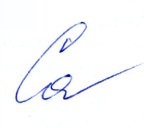 Директор МБОУ «СОШ № 83»		      		                                     Т.Н.СоколоваС приказом ознакомлены: 2112.2018                                                                  №350ФИО ответственногоФИО ответственногоАндрющенко Н.С.Майстрова Ю.В.Андросова Н.В.Макарова Т.А.Астапенко В.В.Манакина И.В.Артёменко М.В.Машина М.С.Афанасьева О.В.Мирзоева Н.В.Байда О.Н.Можарова Е.Н.Бобылева Д.Р.Мычко Т.П.Болдырева Т.Н.Недушкина Л.С.Брахнов Ю.А.Несмеянова М.А.Брахнова Л.М.Никифорова М.С.Буйновский А.А.Никонова М.В.Бульченко Л.С.Овсянникова И.В.Бульченко О.А.Овдиенко А.Н.Бурыхина Ю.П.Поварницина Т.В.Верховец Н.А.Посадская А.Ю.Голофаст С.И.Позняк В.Н.Гребенникова С.А.Павлова И.В.Дмитриева О.В.Пятков С.С.Елизарова Т.А.Петроченко И.В.Ермаков К.И.Рябенко Л.М.Жуковская В.В.Солодихина Н.Е.Иванова Н.П.Салопова С.В.Карпухина А.А.Сальникова И.А.Кирпиченко Т.ССоколовская Н.НКовалёва И.Н.Трофимов В.Ю.Колегаева С.А.Ускова Е.М.Колтакова Д.Е.Федина М.В.Кравчук Е.В.Федоров Я.В.Красюк В.А.Хавова И.А.Кромина Е.В.Харчишина Т.А.Кутукова Л.ВШироглазова Е.Б.Обслуживающий персоналОбслуживающий персоналАмелина А.В.Люсина Р.И.Адонина И.В.Максимова М.В.Блохин В.А.Маняева Н.И.Гайнуллина Ю.Ф.Поликанова Н.Н.Гончар С.И.Спицина О.Г.Золотарев Е.В.Уткина Е.Ф.Ильина И.М.Федорва В.И.Ильина Т.А.Чирикова В.И.Карелина И.В.Чирикова Е.В.Ковешникова Т.Ю.Яськова Р.И.